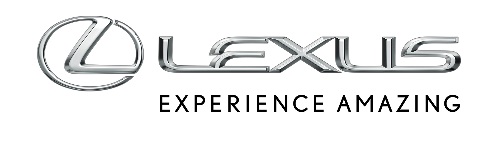 19 LUTEGO 2019EUROPEJSKA PREMIERA LEXUSA LC CONVERTIBLE CONCEPT NA TARGACH W GENEWIENowy koncepcyjny model z otwartym dachem wskazuje przyszły kierunek dla flagowego coupe LCMocny, budzący emocje projekt koncepcyjnego modelu LC jest zapowiedzią nowego języka stylistycznego dla kolejnych modeli LexusaKontynuacja tradycji Lexusa w projektowaniu samochodów zorientowanych na klientaEuropejska premiera 5 marca podczas Salonu Samochodowego w Genewie Trzy lata temu Lexus rozbudził ogromne emocje wśród fanów motoryzacji i komentatorów, prezentując na Salonie Samochodowym w Detroit spektakularny model LC coupe. Premiera flagowego coupe stanowiła inaugurację ambitnego, kreatywnego podejścia marki do projektowania samochodów. Od tamtej pory zespół projektantów Lexusa nieustannie pracował nad ewolucją tej stylistyki. Najnowszym efektem tych działań jest Lexus LC Convertible Concept – mocny, budzący emocje kabriolet o luksusowym charakterze. Nowy model zostanie zaprezentowany po raz pierwszy w Europie 5 marca na targach Geneva Motor Show 2019. Otwarte nadwozie roadstera jest artystyczną adaptacją sylwetki coupe LC. Celem, jaki zamierzano osiągnąć w modelu Convertible Concept, była realizacja koncepcji „niezrównanego piękna” – począwszy od pochylenia przedniej szyby, po gładkie linie pokrywy, pod którą skrywa się dach kabrioletu. Każda linia koncepcyjnego modelu LC Convertible została poprowadzona z myślą o wywołaniu emocjonalnej reakcji. Koncepcyjny LC Convertible jest inspiracją i zwiastunem nowych trendów dla całej gamy modelowej Lexusa.„Ten koncept ma niepowtarzalną stylistykę LC coupe i pokazuje, jak będzie wyglądać przyszły kabriolet, stworzony na bazie tego modelu” – powiedział Tadao Mori, główny projektant koncepcyjnego LC Convertible. – „Łączy wszystkie najlepsze cechy oryginalnego coupe z dynamiczną stylistyką auta z otwartym dachem”.Długie, niskie i smukłe nadwozie konceptu LC Convertible zachowuje sportowe proporcje seryjnego coupe LC. Jego sylwetka, która naturalnie wyewoluowała z oryginalnego projektu LC, ma własną, unikalną tożsamość. Łączy japońską estetykę z obietnicą tej szczególnej przyjemności z jazdy, której może dostarczyć wyłącznie kabriolet. LC to więcej niż Grand Tourer. Mocne linie nadwozia, krótkie zwisy, 22-calowe koła i szeroka sylwetka koncepcyjnego kabrioletu podkreślają jego wyczynowy rodowód.Obok atrakcyjnego wyglądu nadwozia, koncepcyjny LC Convertible przyciągająca kierowców i pasażerów także za sprawą uroku wnętrza. Komfortowe, dopasowane fotele zostały pokryte białą skórą z żółtymi akcentami, które podkreślają subtelną elegancję kabiny.Lexus LC Convertible Concept ma 4770 mm długości, 1920 mm szerokości i jest wysoki na 1340 mm. Rozstaw osi to 2870 mm. 